Au menu : 	- Un apéritif de bienvenue 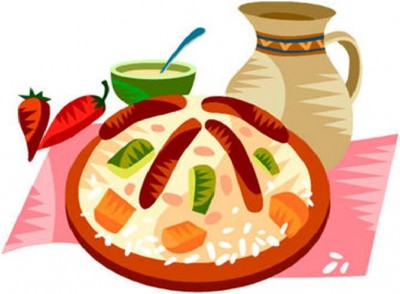 			- Couscous royal (3 viandes)			- Crumble pomme et sa boule 			de glaceMenu enfant : - Un "apéritif" de bienvenue			- Hachis Parmentier			- GlaceTarifs: 15 euros Menu enfant (moins de 15 ans) : 5 eurosBoissons non comprisesInscriptions uniquement sur réservation et paiement..................................................................................................................................COUPON REPONSE A REMETTRE Auprès des éducateurs du club ou au secrétariat du Club les vendredis soirs de 18h30 à 20h00(avant le mardi  25 octobre)NOM : PRENOM :Catégorie	Nombre d’adultes : ………………………………  x 15 =	Nombre d’enfants : ……………………………… x 5   =								Total =Si vous désirez être à table avec des amis, n'hésitez pas à le préciser.